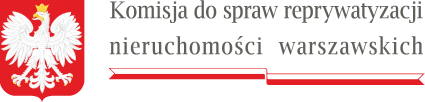 W lewym górnym rogu znajdują się logo Komisji i napis Komisja do spraw reprywatyzacji nieruchomości warszawskichPrzewodniczącyWarszawa, 30 września 2021 r. Sygn. akt KR VI R 9/20DPA-VI.9130.14.2020 		ZAWIADOMIENIENa podstawie art. 8 § 1 i art. 12 w związku z art. 35, art. 36 i art. 37 ustawy z dnia 14 czerwca 1960 r. – Kodeks postępowania administracyjnego (Dz.U. z 2021 r. poz. 735) w zw. z art. 38 ust. 1 i 4 ustawy z dnia 9 marca 2017 r. o szczególnych zasadach usuwania skutków prawnych decyzji reprywatyzacyjnych dotyczących nieruchomości warszawskich, wydanych z naruszeniem prawa (Dz.U. z 2021 r. poz. 795), wyznaczam nowy termin załatwienia sprawy w przedmiocie decyzji Prezydenta Miasta Stołecznego Warszawy z dnia 21 lutego 2000 r. nr 47/2000 dotyczącej nieruchomości położonej w Warszawie przy ul. Fundamentowej 48, do dnia 30 listopada 2021 r., z uwagi na szczególnie skomplikowany stan sprawy, obszerny materiał dowodowy oraz konieczność zapewnienia stronom czynnego udziału w postępowaniu.                                                                            Przewodniczący Komisji                                                                                  Sebastian KaletaPouczenie:Zgodnie z art. 37 k.p.a. stronie służy prawo do wniesienia ponaglenia, jeżeli:1)   nie załatwiono sprawy w terminie określonym w art. 35 k.p.a. lub przepisach szczególnych ani w terminie wskazanym zgodnie z art. 36 § 1 k.p.a. (bezczynność),2)   postępowanie jest prowadzone dłużej niż jest to niezbędne do załatwienia sprawy (przewlekłość).Ponaglenie zawiera uzasadnienie. Ponaglenie wnosi się:1)   do organu wyższego stopnia za pośrednictwem organu prowadzącego postępowanie,2)   do organu prowadzącego postępowanie - jeżeli nie ma organu wyższego stopnia.